ЗаключениеКонтрольно-счётной палаты Дубровского районана отчет об исполнении бюджета Дубровского городского поселения  Дубровского муниципального района Брянской областиза 1 квартал 2023 годаДубровка 2023г.17.05.2023г.Общие положения.Заключение Контрольно-счётной палаты Дубровского района на отчет об исполнении бюджета муниципального образования  за 1 квартал 2023 года, подготовлено в соответствии со статьей 264.2 Бюджетного кодекса Российской Федерации, Положением о Контрольно-счётной палате Дубровского района, Стандартом внешнего муниципального финансового контроля 102 «Проведение оперативного контроля за ходом исполнения  решений о бюджете муниципального образования «Дубровский район» на текущий финансовый год и плановый период», пунктом 1.2.3 Плана работ Контрольно-счётной палаты Дубровского района на 2023 год.Заключение Контрольно-счетной палаты оформлено по результатам оперативного анализа и контроля за организацией исполнения бюджета в 2023 году, отчетности об исполнении бюджета за 1 квартал 2023 года.Показатели бюджета на 2023 год первоначально утверждены решением Дубровского поселкового Совета народных депутатов от 16.12.2022 года № 239 «О бюджете  Дубровского городского поселения Дубровского муниципального района Брянской области на 2023 год и плановый период 2024 и 2025 годов»,  по доходам в объеме 62 292,2 тыс. рублей,  в том числе налоговые и неналоговые доходы в сумме 25 976,0 тыс. рублей, по расходам в объеме 62 292,2 тыс. рублей,  сбалансированным. В течение отчетного периода в  решение изменения не вносились.Анализ исполнения доходов бюджета.Доходная часть бюджета за 1 квартал 2023 года исполнена в сумме 8 904,5 тыс. рублей, или  11,3% к утвержденным годовым назначениям. По сравнению  с соответствующим периодом 2023 года, доходы  увеличились  на 3 870,1 тыс. рублей. В структуре доходов бюджета удельный вес собственных доходов составил 40,0%, что ниже соответствующего периода 2022 года (100,0%) на 60,0 процентных пункта. Объем безвозмездных поступлений  увеличился и составил 5 348,6 тыс. рублей. На долю безвозмездных поступлений в общем объёме доходов приходится  60,0 процентов. Сведения о поступлении доходов за первое полугодие 2023  года приведены в таблице  (тыс. руб.)                                                                                                                                                                                                                                                                                                                                                                                                                                                                                                                                                                                                                                                                                                                                                                                                                                                                                                                                                                                                                                                                                                                                                                                                                                                                                                                                                                                                                                                                                                                                                                                                                                                                                                                                                                                                                                                                                                                                                                                                                                                                                                                                                                                                                                                                                                                                                                                                                                                                                                                                                                                                                                                                                                                                                                                                                                                                                                                                                                                                                                                                                                                                                                                                                                                                                                                                                                                                                                                                                                                                                                                                                                                                                                                                                                                                                                                                                                                                                                                                                                                                                                                                                                                                                                                                                                                                                                                                                                                                                                                                                                                                                                                                                                                                                                                                                                                                                                                                                                                                                                                                                                                                                                                                                                                                                                                                                                                                                                                                                                                                                                                                                                                                                                                                                                                                                                                                                                                                                                                                                                                                                                                                                                                                                                                                                                                                                                                                                                                                                                                                                                                                                                                                                                                                                                                                                                                                                                                                                                                                                                                                                                                                                                                                                                                                                                                                                                                                                                                                                                                                                                                                                                                                                                                                                                                                                                                                                                                                                                Налоговые доходыНа долю налоговых доходов в структуре собственных доходов бюджета приходится 94,4 процента. В абсолютном выражении поступления в бюджет составили 3 354,9 тыс. рублей или 13,7 % годовых плановых назначений. Основным налогом, сформировавшим доходную часть налоговых доходов за 1 квартал 2023 года, является   налог на доходы физических лиц. На его долю приходится 43,6% поступивших налоговых доходов.Акцизы  по подакцизным товарам (нефтепродукты) поступил в бюджет в сумме 1 076,5 тыс. рублей, годовые плановые назначения исполнены на 26,9%, доля налога в собственных доходах составляет 30,3 процента. К уровню аналогичного периода 2022 года доходы увеличены на 338,3 тыс. рублей, или на 145,8 процента.         Налог на доходы физических лиц поступил в бюджет в сумме 1 463,3 тыс. рублей, годовые плановые назначения исполнены на 14,7%, доля в собственных доходах составляет 41,2 процента К уровню  аналогичного периода 2022 года доходы снизились на 493,7 тыс. рублей, или на 25,2 процента.    Единый сельскохозяйственный налог  поступил в бюджет в сумме -1,2 тыс. рублей, или 0,0% годовых плановых назначений.                                                                                                                                                                                                                                                                                                                                                                                                                                                                                                                                                Налог на имущество физических лиц  поступил в бюджет в сумме 36,4 тыс. рублей,  или 1,0 % годовых плановых назначений. Доля налога в собственных доходах составляет 1,1 процент. К уровню аналогичного периода 2022 года доходы снизились на 277,2 тыс. рублей, или на 88,4 процента.        Земельный налог составил  779,9 тыс. рублей, или 10,8% годовых плановых назначений. Доля налога в собственных доходах составляет 21,9 процента.  К уровню аналогичного периода 2022 года доходы снизились на 1 142,3 тыс. рублей, или на 59,4 процента.        . Неналоговые доходыНа долю неналоговых доходов в структуре собственных доходов бюджета приходится 5,7  процента.  В абсолютном выражении поступления в бюджет составили 201,0 тыс. рублей или 20,8% годовых плановых назначений. Наибольший удельный вес по группе неналоговых доходов занимают Доходы, получаемые в виде арендной платы за земельные участки. Объем поступлений составил 178,5 тыс. рублей, или 22,3% годовых плановых назначений. Доля налога в собственных доходах составляет 5,0 процента. К уровню аналогичного периода 2022 года доходы увеличены в 2,3 раза.       Доходы от продажи земельных участков, находящихся в собственности сельских, (городских) поселений составили 11,8 тыс. рублей, или 11,8% годовых плановых назначений. Доля в собственных доходах составляет 0,3 процента. К уровню аналогичного периода 2022 года доходы увеличены в 1,6 раза.       Доходы от сдачи в аренду имущества составили 10,7 тыс. рублей, или 16,7% годовых плановых назначений.  Доля в собственных доходах составляет 0,3 процента. К уровню аналогичного периода 2022 года доходы снизились на 33,1 процента.       Прочие неналоговые поступления составили 0,0 тыс. рублей.Безвозмездные поступленияЗа 1 квартал 2023 года  кассовое исполнение безвозмездных поступлений составило 5 348,6 тыс. рублей, или 10,1% утвержденных годовых назначений. По сравнению с аналогичным периодом 2022 года, общий объем безвозмездных поступлений  увеличились на 5 348,6 тыс. рублей.Объем полученных Субсидии за отчетный период исполнены в сумме 5 348,6 тыс. рублей, что составило 10,1 %. 2. Анализ исполнения расходов бюджета     Расходная часть бюджета за 1 квартал 2023 года исполнена в сумме 8 412,0 тыс. рублей, или  10,7% к утвержденным годовым назначениям.  По сравнению  с аналогичным периодом 2022 года, расходы  увеличились на 1 971,8 тыс. рублей, или на 130,6 процента. 2.1 Анализ исполнения расходов по разделам и подразделам бюджетной классификации расходов бюджетовИсполнение расходов бюджета за  1 квартал 2023 года осуществлялось по 4 разделам бюджетной классификации. Наибольший удельный вес в общем объеме расходов составили расходы по разделу 05 «Жилищно-коммунальное хозяйство», с удельным весом в общем объеме расходов  87,4  процентов.Сведения о расходах за  1 квартал 2023  года представлены в  таблице      (тыс. руб.)Анализ исполнения расходов бюджета по разделам классификации расходов в отчетном периоде показал следующее.По разделу 01 «Общегосударственные вопросы: расходы за 1 квартал 2023 года  исполнены в сумме 5,0 тыс. рублей, или 3,4% к утвержденной бюджетной росписи. Доля расходов по разделу в общей структуре расходов бюджета составила 0,1 процентов. К уровню аналогичного периода 2022 года расходы снизились на 84,9 процента.       По разделу 04 «Национальная экономика» расходы за 1 квартал 2023 года  расходы не осуществлялись, тогда как плановые назначения составили 34 706,3 тыс. рублей. По разделу 05 Жилищно-коммунальное хозяйство» расходы за 1 квартал 2023 года  исполнены в сумме 7353,1 тыс. рублей, или 20,3% к утвержденной бюджетной росписи. Доля расходов по разделу в общей структуре расходов бюджета составила 87,4 процентов. Структура раздела представлена 4 подразделами:по подразделу 05 01 «Жилищное хозяйство» кассовое исполнение расходов составило 10,1 тыс. рублей, или 0,1% раздела.по подразделу 05 02 «Коммунальное хозяйство» кассовое исполнение расходов составило 12,3 тыс. рублей, или 0,2% раздела.по разделу 05 03 «Благоустройство» расходы составили 1 928,1 тыс. рублей, или 26,2% раздела.по разделу 05 05 «Другие вопросы в области жилищно-коммунального хозяйства» расходы составили 5 402,6  тыс. рублей, или 73,5% раздела.К уровню аналогичного периода 2022 года расходы увеличились в 2,7 раза.       По разделу 07 «Образование расходы не осуществлялись, тогда как плановые назначения составили 15,0 тыс. рублей. По разделу 08 «Культура, кинематография» расходы за 1 квартал 2023 года  исполнены в сумме 1000,00 тыс. рублей, или 13,3% к утвержденной бюджетной росписи. В общем объеме бюджета доля расходов по разделу составила 11,9 процента. К уровню аналогичного периода 2022 года расходы снизились на 58,3 процента. Структура раздела представлена одним подразделом 08 01 «Культура».По разделу 10 «Социальная политика» расходы за 1 квартал 2023 года  исполнены в сумме 53,9 тыс. рублей, или 24,7% к утвержденной бюджетной росписи. Доля расходов по разделу в общей структуре расходов бюджета составила 0,6 процента. К уровню аналогичного периода 2022 года расходы увеличились на 108,0 процента. Структура раздела представлена одним подразделом 10 01 «Пенсионное обеспечение».По разделу 11 «Физическая культура и спорт» расходы не осуществлялись, тогда как плановые назначения составили 80,0 тыс. рублей. Структура раздела представлена одним подразделом – 11 02 «Массовый спорт». Реализация муниципальной программыМуниципальная программа «Реализация отдельных полномочий Дубровского городского поселения Дубровского муниципального района на 2022 год и на плановый период 2024 и 2025 годов» утверждена постановлением администрации Дубровского района Брянской области  «16» декабря 2022 года № 664 с  объемом финансирования на 2023 год в сумме  59 005,7тыс. рублей, в том числе 25 883, 9  тыс. рублей - средства местного бюджета, 33 121,8 тыс. рублей - средства областного бюджета. В течение отчетного периода в роспись вносилось изменение (на основании уведомлений Департамента финансов Брянской области № 15300810_2023_819_ 1940916170_591 от 27.03.2023 года и № 15300810_2023_812_ 1240213450_677 от 27.03.2023 года). С учётом изменений объём финансирования  составил 75644,8 в том числе 25 644,8  тыс. рублей - средства местного бюджета, 49 760,8 тыс. рублей - средства областного бюджета.Рост параметров бюджета к первоначально утвержденным значениям составил 128,2 % или 16589,1 тыс. рублей.За 1 квартал  2023 года расходы бюджета по муниципальной программе  исполнены в сумме 8 412,0 тыс. рублей, том числе 3 063,4 тыс. рублей - средства местного бюджета, 5 348,6 тыс. рублей - средства областного бюджета.Муниципальная программа «Формирование современной городской среды на 2018-2024 год» утверждена постановлением администрации Дубровского района «28» ноября 2017 года № 836  с  объемом финансирования на 2023 год в сумме  3 226,5 тыс. рублей, в том числе 32,3 тыс. рублей - средства местного бюджета, 3 194,2 тыс. рублей - средства областного бюджета. В течение отчетного периода изменения  в постановление  не вносились.Исполнение расходов муниципальных программ за 1 квартал 2023 года представлено в таблице          (тыс. рублей)Исполнение непрограммной части расходов бюджета Дубровского городского поселения Дубровского муниципального района Брянской областиК непрограммной части расходов бюджета Дубровского городского поселения Дубровского муниципального района Брянской области относятся «Резервный фонд местной администрации».В соответствии со ст.81 Бюджетного кодекса Российской Федерации, Постановлением администрации Дубровского района № 149 от 28.02.2020 года «Об утверждении Положения о порядке расходования средств резервного фонда  администрации Дубровского района  для  предупреждения и ликвидации чрезвычайных ситуаций из бюджета Дубровского городского поселения Дубровского муниципального района Брянской области» в составе бюджета Дубровского городского поселения Дубровского муниципального района Брянской области предусмотрены ассигнования для формирования резервного фонда.Резервный фонд Дубровского городского поселения Дубровского муниципального района Брянской области запланирован на 2023 год в объеме 60,0 тыс. рублей. Средства резервного фонда предназначены для финансирования непредвиденных расходов.Расходы бюджета Дубровского городского поселения Дубровского муниципального района Брянской области не включенных в муниципальную программу, представлены в таблице   (тыс. рублей)Расходы по непрограммной деятельности в отчетном периоде не осуществлялись.Дефицит (профицит) бюджета и источники внутреннегофинансирования дефицита бюджетаПри принятии решения о бюджете на 2023 год, бюджет первоначально был утвержден бездефицитным. За 1 квартал 2023 года в решение о бюджете изменения не вносились.ВыводыПредставленная к внешней проверке отчетность об исполнении бюджета, по составу соответствует требованиям, установленным Инструкцией о порядке составления и представления годовой, квартальной и месячной отчетности об исполнении бюджетов бюджетной системы Российской Федерации, утвержденной приказом Минфина России от 28.12.2010 № 191н. ПредложенияНаправить заключение Контрольно-счетной палаты Дубровского района на отчет об исполнении бюджета Дубровского городского поселения Дубровского муниципального района Брянской области за 1 квартал 2023 года председателю Дубровского поселкового Совета народных депутатов, Главе администрации Дубровского района.Председатель Контрольно-счётной палатыДубровского района					                      О.В. Ромакина Исполнено1 квартал 2022г.Уточнено2023г.Исполненоза 1 квартал 2023г.% исполнения%исполнения2023/2022123456Доходы бюджета всего, в т.ч5 034,478 931,38 904,511,3176,9Налоговые и неналоговые доходы, в т.ч.5 034,425 976,03 555,913,770,6Налоговые доходы, в т.ч.4 935,025 011,03 354,913,468,0Акцизы  по подакцизным товарам (нефтепродукты)738,24 003,01 076,526,9145,8Налог на доходы физических лиц1957,09928,01 463,314,774,8Единый сельскохозяйственный налог4,0248,0-1,20,00,0Налог на имущество физических лиц313,63 600,036,41,011,6Земельный налог1 922,27 232,0779,910,840,6Неналоговые доходы, в т.ч.99,4965,0201,020,8в 2,0 разаДоходы от сдачи в аренду имущества16,064,010,716,766,9Доходы, получаемые в виде арендной плата за земельные участки76,2800,0178,522,3в 2,3 разаДоходы от продажи земельных участков, находящихся в собственности  сельских,  (городских) поселений7,2100,011,811,8в 1,6 разаПрочие неналоговые поступления0,00,00,00,00,0Доходы от оказания платных услуг (работ) и компенсации затрат0,01,00,00,00,0ПРОЧИЕ НЕНАЛОГОВЫЕ ДОХОДЫ0,00,00,00,00,0Инициативные платежи  зачисляемые в бюджеты городских поселений0,00,00,00,00,0Безвозмездные поступления, в т.ч.0,052 955,35 348,610,10,0Дотации0,00,00,00,00,0Субсидии0,052 955,15 348,610,10,0Субвенции0,00,20,00,00,0Межбюджетные трансферты0,00,00,00,00,0- прочие безвозмездные поступления в бюджеты городских поселений0,00,00,00,00,0Наименование разделовклассификациирасходовРЗИсполнено1 квартал 2022г.Уточнено2023г.Исполнено1 квартал2023г.% исполнения%исполнения2023/20221234567Общегосударственные вопросы0133,0145,25,03,415,1Национальнаяэкономика041 219,034 706,30,00,00,0Жилищно-коммунальноехозяйство052 718,436 266,27353,120,3 в 2,7 разаОбразование070,015,00,00,00,0Культура, кинематография082 400,07 500,01 000,013,341,7Социальная политика1049,9218,653,924,7108,0Физическая культура и спорт1120,080,00,00,00,0Всего:6 440,278 931,38 412,010,7130,6Наименование мероприятийУтверждено на 2023 годУточнено на 2023 годИсполнено за 1 кв. 2023 год% исп. к уточ. плануудельный весРеализация отдельных полномочий Дубровского  городского поселения Дубровского муниципального района Брянской области на 2023 год и на плановый период  2024 и 2025 годов59 005,7 75 644,88412,011,1100средства областного бюджета33 121,849 760,85 348,610,763,6Обеспечение мобилизационной подготовки экономикисредства местного бюджета25 883,925 884,03 063,411,836,4Формирование современной городской среды на 2018-2024 год3 226,53 226,50,00,00,0средства областного бюджета3 194,23 194,20,00,00,0средства местного бюджета32,332,30,00,00,0Наименование мероприятийУтверждено на 2023 годУточнено на 2023 годИсполнено за 1 кв. 2023 год% исп. к уточ. плануНепрограммная деятельность60,060,00,00,0Резервный фонд Дубровского городского поселения60,0060,00,00,0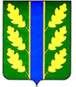 